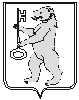 АДМИНИСТРАЦИЯ БАЛАХТОНСКОГО СЕЛЬСОВЕТАКОЗУЛЬСКОГО РАЙОНАКРАСНОЯРСКОГО КРАЯКОМИССИЯ ПО ЧРЕЗВЫЧАЙНЫМ СИТУАЦИЯМ И ПОЖАРНОЙ БЕЗОПАСНОСТИРЕШЕНИЕДля предотвращения чрезвычайных связанных со сложившимися метеоусловиями, в связи с выпадением большого количества осадков, нестабильностью среднесуточными температурами воздуха, влекущими к увлажнению и уплотнению снежного покрова на кровлях большепролетных сооружений комиссия по предупреждению и ликвидации чрезвычайных ситуаций и пожарной безопасности, РЕШИЛА:Всем руководителям предприятий и учреждений находящихся на территории сельсовета:1.1 организовать очистку кровель на подведомственных зданиях от снега и наледи;1.2 обеспечить беспрепятственный подъезд пожарной техники к подведомственным зданиям.Населению произвести своевременно очистку кровель крыш домов и надворных построек во избежание обрушения.Опубликовать данное решение комиссии по чрезвычайным ситуациям и пожарной безопасности в местном периодическом издании «Балахтонские вести».Контроль за исполнением решения оставляю за собой.Решение вступает в силу со дня его подписания.Глава сельсовета, председатель КЧС                                                       В. А. Мецгер30.01.2017с. Балахтон№ 02О предотвращении чрезвычайных ситуаций, связанных со сложившимися метеоусловиями